Lisa Wensmann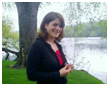  621 Upham Rd Apt 209    Duluth, MN 55811    218-340-7413  lisa.wensmann@gmail.comLicensed Media Specialist (as of May 2011)I am currently a senior at the College of St. Scholastica, majoring in Educational Media and Technology. I will be graduating in May 2011with my Bachelor’s degree in Educational Media and getting my media specialist licensure at that time as well. I have completed field experiences at Central High School and Hermantown Middle School. I will be completing my student teaching at Congdon & Lincoln/Piedmont, Morgan Park, and Central High School. Although I have had some experience in elementary schools, I have had more experiences in secondary schools. I have truly enjoyed these experiences, and believe that all that I have learned in these field experiences will make me a great asset to your school. I have also learned about many new and upcoming technologies in my college courses. This knowledge will be another benefit I will bring to your school. Although I am young and new to this field, I bring with me a desire to learn from those around me, as well as the motivation and enthusiasm to make your Library Media Center a place of joy in learning.Core CompetenciesField ExperiencesElementary Classroom (4) - Lowell Elementary School with Kristen Palm (Fall 2008)Elementary Classroom (5) - Grant Elementary School with Amy Kass (Spring 2009)Middle School Special Ed- Woodland Middle School with Polly Tracey (Fall 2009)Student Teaching ExperiencesMiddle School Media Center- Hermantown Middle School with Bob Silverness (Spring 2010)High School Media Center- Central High School with Keith Mesedahl (Fall 2010-Spring 2011)Elementary Media Center- Congdon & Lincoln/Piedmont with Cindi Miller (Spring 2011)Middle School Media Center- Morgan Park Middle School with Sue Solon (Spring 2011)Key Contributions:While at Hermantown Middle School, I taught Information Literacy lessons, but I also applied what I had learned in my collection development course, and rewrote the school’s Collection Development Policy to better fit the school’s individual collection and needs.In my education courses, I wrote numerous lesson plans. Some of these apply to use only in the media center, but I have also planned a unit which would require the collaboration of the English teacher at the school. I have the ability to design lessons for various uses, especially for collaboration.While at Scholastica, I have taken a number of elective computer classes. Because of these classes I am very competent with Microsoft Office software, as well as, Adobe Illustrator and Photoshop. I have experience with Windows Movie Maker. I have designed Smart Board lessons, and created a staff development presentation on building websites. I have also built my own website which showcases my abilities in a number of areas. I have invested 10 of my 30 hours at Central High School's Media Center selecting both print and electronic materials that are current and aligned with the school's curriculum. I believe that I can take what I learned through this experience, and apply it to the needs of your students as well.Education & Credentials	Other Work Experience	Technology IntegrationCollaborative Lessons & UnitsCollection DevelopmentInformation Literacy EducationSpecial Needs Students/IEPsCPR/ First Aid Certification (upon course completion in May 2011)College of St. Scholastica- Duluth, MNBS in Educational Media and Technology, May 2011Upon Completion of Degree will be a Licensed Media SpecialistWalmart Store #17574740 Mall Drive Hermantown, MN 55811218-727-1310Manager Matt BeckerApril 2008- November 2010Key Contributions: Cleaned and Maintained the clothing departmentAssisted customers in finding clothing.Used the cash register and other inventory tools.Lange  Oil130 N. Main Street
Upsala, MN 56384320-573-2100Manager Tamara LangeAugust 2006- March 2008Key Contributions:Cleaned and maintained the store.Prepared food in the deliUsed the cash register and other inventory tools